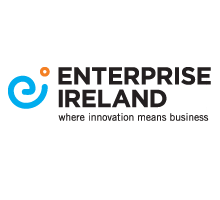 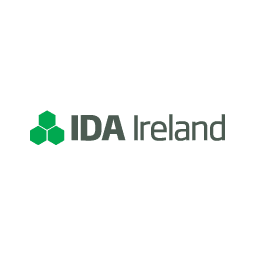 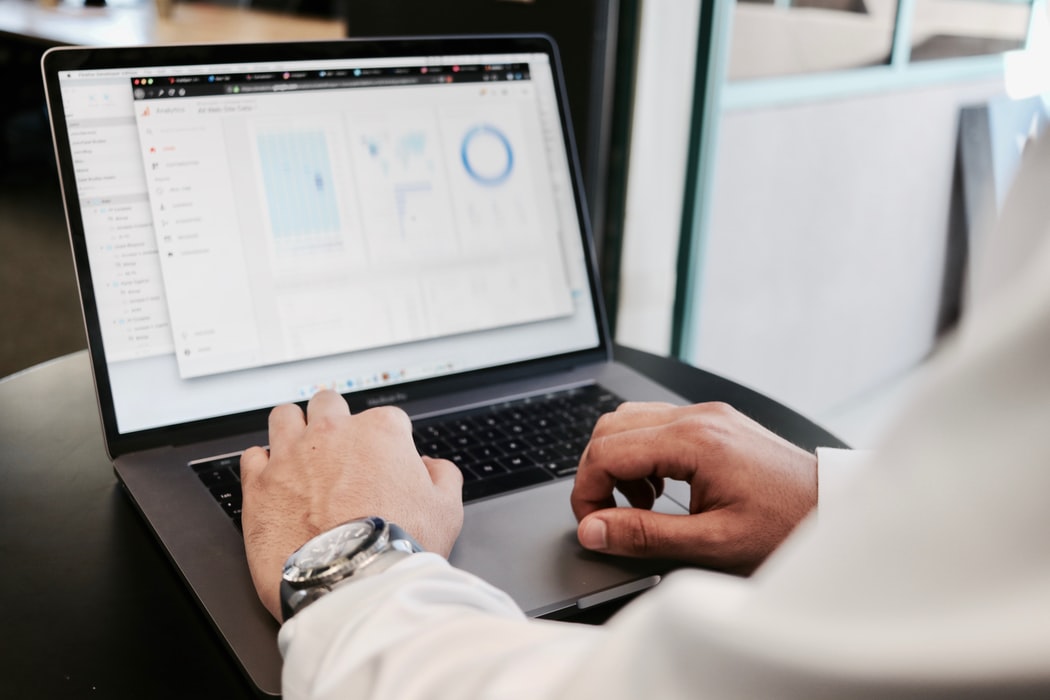 Appendix 1: InnovatePlus Day 3 Report Appendix 2 : InnovatePlus Final ReportAppendix 3: InnovatePlus Programme Impact MetricsAppendix 4 : InnovatePlus Case Study Appendix 1 - InnovatePlus Day 3 ReportAppendix 2 - InnovatePlus Final Report (Day 4 to completion) InnovatePlus Project Output DetailsAPPENDIX 3 - InnovatePlus Programme Impact Metrics   Appendix 4 - InnovatePlus CASE STUDYCompany NameInnovatePlus Company ContactDate of 1st day of InnovatePlus Is the company commitment in place to complete the InnovatePlus activities and projects within the agreed schedule?What are the Innovation objectives – list and detail these out?How will their output and outcome be measured - define?Provide details of all Innovation training planned and for whom?Confirm availability and the commitment of the Internal Innovation Champion(s)Other comment(s) Name of Company Contact Signed by Company ContactDateName of Innovation AdvisorSigned by DateCompany NameCompany ContactProject Completion DatePART I: Project Team (including Internal Innovation Champions) PART I: Project Team (including Internal Innovation Champions) PART I: Project Team (including Internal Innovation Champions) PART II: Project ReviewPART II: Project ReviewBased on the initial objectives identified in Day 3 Report , using the ISO 56002 check list below as a guide, please list the relevant innovation management elements addressed.  Based on the initial objectives identified in Day 3 Report , using the ISO 56002 check list below as a guide, please list the relevant innovation management elements addressed.  Organisation Context (Strategic Intelligence & Collaboration)If applicable , what are the external trends and drivers relevant to Irish site, that drove this innovation agenda?Click or tap here to enter text.If applicable, what levels of external and internal innovation collaboration were established?Click or tap here to enter text.Leadership & Planning (Vision, Strategy, Objectives & Planning)Was top management commitment gained and detail how this was achieved?Was an Innovation policy established and implemented?Building on Day 3 Report, detail out the innovation objectives and action plans  achieved Supports (Resources, Skills, Tools & Methods, IP)What innovation competencies were required and was training provided?Intellectual property management - if relevant, how was this captured for the Irish site and HQ?OperationSummarise how this innovation project enhanced existing operational processesEvaluation & Improvement  What innovation performance indicators have been identified for ongoing systematic innovation in the company   PART III : Other Project Details PART III : Other Project Details PART III : Other Project Details If relevant, has the client been advised to contact IDA Project Executive for access to the Innovation Scorecard to re-take this questionnaire?  If relevant, has the client been advised to contact IDA Project Executive for access to the Innovation Scorecard to re-take this questionnaire?  PART IV : FURTHER ACTIONS PART IV : FURTHER ACTIONS PART IV : FURTHER ACTIONS To ensure continuity of  the Innovation Management System, what key elements of the ISO 56002 Guide Standard does the client need to further develop and implement in their innovation strategy?To ensure continuity of  the Innovation Management System, what key elements of the ISO 56002 Guide Standard does the client need to further develop and implement in their innovation strategy?To ensure continuity of  the Innovation Management System, what key elements of the ISO 56002 Guide Standard does the client need to further develop and implement in their innovation strategy?  Leadership &Planning   Leadership &Planning   Leadership &Planning   Organisation Context  Organisation Context  Organisation Context  Operation  Operation  Operation  Supports  Supports  Supports  Evaluation & Improvement  Evaluation & Improvement  Evaluation & ImprovementPlease specify any further actions that were agreed in the strategy implementationPlease specify any further actions that were agreed in the strategy implementationPlease specify any further actions that were agreed in the strategy implementationPART V : DECLARATIONS Name of Company Contact Signed by Company ContactDateName of Innovation AdvisorSigned by DateInnovation Score at Project Outset (as per Innovation Scorecard report)  1-2 Early Stage	  2-3 Early Stage	  3-4 Intermediate	  4-5 Advanced	  5 World ClassISO 56002 Innovation Management Elements Addressed (choose all that apply)   Leadership & Planning (Vision, Strategy, Objectives & Planning)    Organisation Context (Culture, Collaboration & Strategic Intelligence)    Operation   Supports (Resources, Skills, Tools & Methods, IP)    Evaluation & Improvement List the added value and other innovation activities or benefits that have emerged as a result of this programme (max. 5)By what estimate did this programme improve communication & alignment with HQ?   <10% Improvement		  10-20% Improvement	  20-50% Improvement  50-80% Improvement	  >80% ImprovementBy what estimate did this programme improve the culture & openness of the operation?   <10% Improvement		  10-20% Improvement	  20-50% Improvement  50-80% Improvement	  >80% ImprovementHow likely is it that this programme will result in a strategic training plan for the organisation in the next 12 months?Not at all likely									Extremely Likely  0		  1		  2		  3		  4		  5How likely is it that this programme will result in a genuine transformation of the Irish site?Not at all likely									Extremely Likely  0		  1		  2		  3		  4		  5If relevant, Innovation Score at Project Completion (as per Innovation Scorecard report) - request access via IDA Project Executive  1-2 Early Stage	    2-3 Early Stage	    3-4 Intermediate	  4-5 Advanced	    5 World ClassCompany NameAddressWebsiteWhat we doProject BackgroundStrategic ChallengesClient Innovation Journey Briefly  highlight the various steps that the client went through with the Innovation Advisor to achieve key outcomes Results/OutcomesCompany QuoteCan IDA use case study for Internal use only ? Can IDA use case study for external use ? Signature of Company Contact 